Тема: «ИМЯ СУЩЕСТВИТЕЛЬНОЕ»Технологическая карта логопедического занятия  «ИМЯ СУЩЕСТВИТЕЛЬНОЕ» (3 класс)
 
Организационная структура логопедического занятияФ.И.О.
учителя-логопедаСитникова Екатерина Анатольевна ГОА ОУ «ЦОРиО» г. ЛипецкСитникова Екатерина Анатольевна ГОА ОУ «ЦОРиО» г. ЛипецкСитникова Екатерина Анатольевна ГОА ОУ «ЦОРиО» г. ЛипецкСитникова Екатерина Анатольевна ГОА ОУ «ЦОРиО» г. ЛипецкСитникова Екатерина Анатольевна ГОА ОУ «ЦОРиО» г. ЛипецкСитникова Екатерина Анатольевна ГОА ОУ «ЦОРиО» г. ЛипецкГруппа (класс,
логопедическое заключение)3 класс
Логопедическое заключение: Недостатки чтения и письма, обусловленные ФФН речи3 класс
Логопедическое заключение: Недостатки чтения и письма, обусловленные ФФН речи3 класс
Логопедическое заключение: Недостатки чтения и письма, обусловленные ФФН речи3 класс
Логопедическое заключение: Недостатки чтения и письма, обусловленные ФФН речи3 класс
Логопедическое заключение: Недостатки чтения и письма, обусловленные ФФН речи3 класс
Логопедическое заключение: Недостатки чтения и письма, обусловленные ФФН речиТема занятия«ИМЯ СУЩЕСТВИТЕЛЬНОЕ»«ИМЯ СУЩЕСТВИТЕЛЬНОЕ»«ИМЯ СУЩЕСТВИТЕЛЬНОЕ»«ИМЯ СУЩЕСТВИТЕЛЬНОЕ»«ИМЯ СУЩЕСТВИТЕЛЬНОЕ»Тип занятия«Отработки умений и рефлексии»«Отработки умений и рефлексии»«Отработки умений и рефлексии»«Отработки умений и рефлексии»«Отработки умений и рефлексии»Используемые технологииТехнология на основе деятельностного подхода.Здоровьесберегающие технологии.Технология поэтапного формирования умственных действий.Технология на основе деятельностного подхода.Здоровьесберегающие технологии.Технология поэтапного формирования умственных действий.Технология на основе деятельностного подхода.Здоровьесберегающие технологии.Технология поэтапного формирования умственных действий.Технология на основе деятельностного подхода.Здоровьесберегающие технологии.Технология поэтапного формирования умственных действий.Технология на основе деятельностного подхода.Здоровьесберегающие технологии.Технология поэтапного формирования умственных действий.Цель занятия Закрепление знаний об имени существительном как части речи. Закрепление знаний об имени существительном как части речи. Закрепление знаний об имени существительном как части речи. Закрепление знаний об имени существительном как части речи. Закрепление знаний об имени существительном как части речи.Планируемые образовательные результатыПредметныеПознавательныеКоммуникативныеРегулятивныеЛичностныеПланируемые образовательные результатыОбучающийся научится:-обобщению знаний об имени существительном;-находить имена существительные;-использовать специальную терминологию при определении частей речи;-соотносить произношение и написание.обучающиеся смогут:
- осознанно и произвольно строить речевое высказывание в устной форме,
- составлять целое из частей, самостоятельно достраивая, восполняя недостающие компоненты;
- продолжить развитие звукового и слогового анализа.- развивать умение высказывать свою мысль;
-  умение отвечать на вопрос полным предложением;
- умение слушать и понимать других.
 - развивать умение ставить цели и действовать по составленному плану.
 
 - формировать мотивацию к обучению и целенаправленной познавательной деятельности;
- осуществлять познавательную и личностную рефлексию.
 РесурсыКарточки с заданиями, ручки, карандаши, тетради, карточки с галочкой.Карточки с заданиями, ручки, карандаши, тетради, карточки с галочкой.Карточки с заданиями, ручки, карандаши, тетради, карточки с галочкой.Карточки с заданиями, ручки, карандаши, тетради, карточки с галочкой.Карточки с заданиями, ручки, карандаши, тетради, карточки с галочкой.ЭтапДлительность этапаМетоды и приемы работыФормы организации деятельности обучающихсяДеятельность учителя-логопедаДеятельность обучающихсяФормируемые способы деятельностиЭтапДлительность этапаМетоды и приемы работыФормы организации деятельности обучающихсяДеятельность учителя-логопедаОсуществляемые действияФормируемые способы деятельностиI этап.
Мотивации.- создать условия для возникновения у обучающихся внутренней потребности включения в учебный процесс;
- формировать правильную артикуляцию звуков.- создать условия для возникновения у обучающихся внутренней потребности включения в учебный процесс;
- формировать правильную артикуляцию звуков.- создать условия для возникновения у обучающихся внутренней потребности включения в учебный процесс;
- формировать правильную артикуляцию звуков.- создать условия для возникновения у обучающихся внутренней потребности включения в учебный процесс;
- формировать правильную артикуляцию звуков.- создать условия для возникновения у обучающихся внутренней потребности включения в учебный процесс;
- формировать правильную артикуляцию звуков.- создать условия для возникновения у обучающихся внутренней потребности включения в учебный процесс;
- формировать правильную артикуляцию звуков.I этап.
Мотивации.5 мин.Показ образца выполнения упражненияФронтальная-Здравствуйте.-Чтобы правильно и четко выговаривать звуки на занятии выполним артикуляционную гимнастику: 1)  «БЕГЕМОТ» 2) «ЛЯГУШКА» 3) «СЛОН» 4) «ФУТБОЛ» 5) «КАЧЕЛИ» 6) «ЧАСИКИ» 7) «ЧИСТИМ ЗУБКИ».Приветствуют.Выполняют артикуляционную гимнастикуРегулятивные УУД:-осуществлять итоговый и пошаговый контроль по результату;Коммуникативные УУД:-осуществлять взаимный контроль и оказывать в сотрудничестве необходимую взаимопомощь.ЭтапДлительность этапаМетоды и приемы работыФормы организации деятельности обучающихсяДеятельность учителя-логопедаДеятельность обучающихсяФормируемые способы деятельностиII этап.   Актуализации знаний и пробного учебного действия.-повторить имеющиеся у обучающихся знания и умения, необходимые для введения новой темы;-актуализация изученных способов действий, развитие мыслительных операций.-повторить имеющиеся у обучающихся знания и умения, необходимые для введения новой темы;-актуализация изученных способов действий, развитие мыслительных операций.-повторить имеющиеся у обучающихся знания и умения, необходимые для введения новой темы;-актуализация изученных способов действий, развитие мыслительных операций.-повторить имеющиеся у обучающихся знания и умения, необходимые для введения новой темы;-актуализация изученных способов действий, развитие мыслительных операций.-повторить имеющиеся у обучающихся знания и умения, необходимые для введения новой темы;-актуализация изученных способов действий, развитие мыслительных операций.-повторить имеющиеся у обучающихся знания и умения, необходимые для введения новой темы;-актуализация изученных способов действий, развитие мыслительных операций.II этап.   Актуализации знаний и пробного учебного действия.3 мин.Практические: устные.Фронтальная-Как мы уже знаем, что наша речь состоит из предложений, а предложения состоят из слов. Все слова в русском языке объединяются в группы, которые называются Частями речи. Имя существительное — это часть речи, обозначающая предмет, лицо или явление и отвечающая на вопросы «кто?» или «что?».-Поднимите вверх карточку с галочкой, если услышите правильное утверждение.1)Имена существительные отвечают на вопросы кто? что?2)Имена существительные называют предметы, явления природы, людей и животных.3)Имена существительные, которые отвечают на вопрос что?, называют людей и животных.4)Слово вьюга — имя существительное, потому что отвечает на вопрос что? и называет явление природы.Поднимают вверх карточку с галочкой, услышав правильное утверждение.Познавательные УУД:-анализировать, сравнивать, выделять существенные признаки, исключать лишнее в соответствии с выделенными существенными признаками.Личностные УУД:-развитие познавательных интересов.ЭтапДлительность этапаМетоды и приемы работыФормы организации деятельности обучающихсяДеятельность учителя-логопедаДеятельность обучающихсяФормируемые способы деятельностиIII этап. Выявления места и причины затруднений.- осознание того, в чем именно состоит недостаточность их знаний, умений или способностей;
- фиксация  места, на котором возникло затруднение, соотношение своих действий на этом месте с изученными способами и определение, какого знания или умения им недостает для решения затруднения.- осознание того, в чем именно состоит недостаточность их знаний, умений или способностей;
- фиксация  места, на котором возникло затруднение, соотношение своих действий на этом месте с изученными способами и определение, какого знания или умения им недостает для решения затруднения.- осознание того, в чем именно состоит недостаточность их знаний, умений или способностей;
- фиксация  места, на котором возникло затруднение, соотношение своих действий на этом месте с изученными способами и определение, какого знания или умения им недостает для решения затруднения.- осознание того, в чем именно состоит недостаточность их знаний, умений или способностей;
- фиксация  места, на котором возникло затруднение, соотношение своих действий на этом месте с изученными способами и определение, какого знания или умения им недостает для решения затруднения.- осознание того, в чем именно состоит недостаточность их знаний, умений или способностей;
- фиксация  места, на котором возникло затруднение, соотношение своих действий на этом месте с изученными способами и определение, какого знания или умения им недостает для решения затруднения.- осознание того, в чем именно состоит недостаточность их знаний, умений или способностей;
- фиксация  места, на котором возникло затруднение, соотношение своих действий на этом месте с изученными способами и определение, какого знания или умения им недостает для решения затруднения.III этап. Выявления места и причины затруднений.7 мин.Практические:
аналитико-синтетические,
работа с карточками.Индивидуальная-У меня есть знакомая девочка, которая путает имена существительные и другие части речи. Помогите ей справиться со следующим заданием.-Перед вами лежит карточка с заданием.-Выпишите из слов каждой строчки имена существительные.1) Дружить, дружба, дружный, подруга.2) Честный, честь, честность, честно.3) Тихий, тихоня, затишье, тишина.4) Морозный, морозить, заморозки, мороз.Выписывают из слов каждой строчки имена существительные в тетрадь.Познавательные УУД:-ориентироваться в своей системе знаний (определять границы знания/незнания);-находить ответы на вопросы, используя информацию.Регулятивные УУД:-осуществлять самоконтроль;овладевать умением прогнозировать;-высказывать свое предположение на основе учебного материала.Коммуникативные УУД: -слушать и понимать речь учителя-логопеда; -уметь с достаточной полнотой и точностью выражать свои мысли.Личностные УУД: -оценивать усваиваемое содержание учебного материала (исходя из личностных ценностей);- определять общие для всех правила поведения.ЭтапДлительность этапаМетоды и приемы работыФормы организации деятельности обучающихсяДеятельность учителя-логопедаДеятельность обучающихсяФормируемые способы деятельностиIV этап. Учебно-познавательная деятельность.- обучающиеся в коммуникативной форме формулируют конкретную цель будущих учебных действий, устраняющих причину затруднения (какие знания нужны и чему необходимо научиться);
- предлагают и согласовывают тему занятия, которую учитель-логопед может уточнить;
- выбирают способ построения НЗ (как?) – метод  уточнения (из ранее изученных  действий);
- определяют средства для построения НЗ (с помощью чего? – изученные понятия, алгоритмы, модели, способы записи).- обучающиеся в коммуникативной форме формулируют конкретную цель будущих учебных действий, устраняющих причину затруднения (какие знания нужны и чему необходимо научиться);
- предлагают и согласовывают тему занятия, которую учитель-логопед может уточнить;
- выбирают способ построения НЗ (как?) – метод  уточнения (из ранее изученных  действий);
- определяют средства для построения НЗ (с помощью чего? – изученные понятия, алгоритмы, модели, способы записи).- обучающиеся в коммуникативной форме формулируют конкретную цель будущих учебных действий, устраняющих причину затруднения (какие знания нужны и чему необходимо научиться);
- предлагают и согласовывают тему занятия, которую учитель-логопед может уточнить;
- выбирают способ построения НЗ (как?) – метод  уточнения (из ранее изученных  действий);
- определяют средства для построения НЗ (с помощью чего? – изученные понятия, алгоритмы, модели, способы записи).- обучающиеся в коммуникативной форме формулируют конкретную цель будущих учебных действий, устраняющих причину затруднения (какие знания нужны и чему необходимо научиться);
- предлагают и согласовывают тему занятия, которую учитель-логопед может уточнить;
- выбирают способ построения НЗ (как?) – метод  уточнения (из ранее изученных  действий);
- определяют средства для построения НЗ (с помощью чего? – изученные понятия, алгоритмы, модели, способы записи).- обучающиеся в коммуникативной форме формулируют конкретную цель будущих учебных действий, устраняющих причину затруднения (какие знания нужны и чему необходимо научиться);
- предлагают и согласовывают тему занятия, которую учитель-логопед может уточнить;
- выбирают способ построения НЗ (как?) – метод  уточнения (из ранее изученных  действий);
- определяют средства для построения НЗ (с помощью чего? – изученные понятия, алгоритмы, модели, способы записи).- обучающиеся в коммуникативной форме формулируют конкретную цель будущих учебных действий, устраняющих причину затруднения (какие знания нужны и чему необходимо научиться);
- предлагают и согласовывают тему занятия, которую учитель-логопед может уточнить;
- выбирают способ построения НЗ (как?) – метод  уточнения (из ранее изученных  действий);
- определяют средства для построения НЗ (с помощью чего? – изученные понятия, алгоритмы, модели, способы записи).IV этап. Учебно-познавательная деятельность.2 мин.Практические.Фронтальная- Послушайте стихотворение и если правильно закончите его, то сможете сформулировать тему урока.«Вещи, люди и цветы,Носороги и коты,Джинсы, майки и штиблеты,Называются ПРЕДМЕТЫ.Шубы, шапки и зонты,Гвозди, гайки и болты,Сёла, города, планеты –Это тоже всё ПРЕДМЕТЫ.АХ, какие все словаВосхитительные,Называются они…….-Тема нашего урока:Слушают стихотворение.-Имя существительное.Регулятивные УУД: -определять и формулировать цель деятельности на занятии;- под руководством учителя-логопеда планировать свою деятельность на занятии; -определять последовательностьдействий на занятии;познавательные УУД: -ориентироваться в своей системе знаний (определять границы знания/незнания);Регулятивные УУД: -высказывать свое предположение;Коммуникативные УУД:-точно и полно выражать свои мысли;Личностные УУД:устанавливать связь между целью учебной деятельности и ее мотивом (зачем?).ЭтапДлительность этапаМетоды и приемы работыФормы организации деятельности обучающихсяДеятельность учителя-логопедаДеятельность обучающихсяФормируемые способы деятельностиV этап.
Оздоровительный
момент- формировать установки на здоровый образ жизни и реализации в реальном поведении.- формировать установки на здоровый образ жизни и реализации в реальном поведении.- формировать установки на здоровый образ жизни и реализации в реальном поведении.- формировать установки на здоровый образ жизни и реализации в реальном поведении.- формировать установки на здоровый образ жизни и реализации в реальном поведении.- формировать установки на здоровый образ жизни и реализации в реальном поведении.V этап.
Оздоровительный
момент5 мин.Показ образца выполнения упражненияГрупповая- Выполним физкультминутку для глазГлазкам нужно отдохнуть. 
Нужно глубоко вздохнуть. 
Глаза по кругу побегут. 
Много-много раз моргнут, 
Глазкам стало хорошо. Увидят мои глазки все! Закрывают глазаДелают глубокий вдох. Глаза все так же закрыты.
Открывают глаза, выполняют движение зрачком по кругу по часовой и против часовой стрелки.
Выполняют частое моргание глазами.
Выполняют легкое касание кончиками пальцев закрытых глаз.Глаза распахнуты. На лице широкая улыбка.Регулятивные УУД:-планировать свое действие в соответствии с поставленной задачей и условиями ее реализации, в том числе во внутреннем планеЭтапДлительность этапаМетоды и приемы работыФормы организации деятельности обучающихсяДеятельность учителя-логопедаДеятельность обучающихсяФормируемые способы деятельностиVI  этап.
Включение в систему знаний и повторения
- усвоение нового способа действия;
- выполняют в форме коммуникативного взаимодействия (фронтально) типовые задания на новый способ действий;
- проговаривание   выполнения вслух.- усвоение нового способа действия;
- выполняют в форме коммуникативного взаимодействия (фронтально) типовые задания на новый способ действий;
- проговаривание   выполнения вслух.- усвоение нового способа действия;
- выполняют в форме коммуникативного взаимодействия (фронтально) типовые задания на новый способ действий;
- проговаривание   выполнения вслух.- усвоение нового способа действия;
- выполняют в форме коммуникативного взаимодействия (фронтально) типовые задания на новый способ действий;
- проговаривание   выполнения вслух.- усвоение нового способа действия;
- выполняют в форме коммуникативного взаимодействия (фронтально) типовые задания на новый способ действий;
- проговаривание   выполнения вслух.- усвоение нового способа действия;
- выполняют в форме коммуникативного взаимодействия (фронтально) типовые задания на новый способ действий;
- проговаривание   выполнения вслух.VI  этап.
Включение в систему знаний и повторения
7 мин.Практические:
аналитико-синтетические,
работа с карточкамиИндивидуальная-Перед вами лежит карточка с заданием.-Запишите имена существительные в 2 столбика: в первый столбик запишите слова, которые отвечают на вопрос кто?; во второй столбик запишите слова, которые отвечают на вопрос что?Победа, победитель, рыба, рыбак, борьба, борец, старик, старость, путь, путешествие.Записывают имена существительные в 2 столбика: в первый столбик записывают слова, которые отвечают на вопрос кто?; во второй столбик записывают слова, которые отвечают на вопрос что?Регулятивные УУД:-работать по предложенному плану;- осуществлять самоконтроль.Познавательные УУД:- ориентироваться в своей системе знаний (определять границы знания/незнания).Личностные УУД:- определять общие для всех правила поведения.ЭтапДлительность этапаМетоды и приемы работыФормы организации деятельности обучающихсяДеятельность учителя-логопедаДеятельность обучающихсяФормируемые способы деятельностиVII  этап.
Самостоятельная работа с проверкой по эталону- организовать дифференцированную работу с последующей самопроверкой.- организовать дифференцированную работу с последующей самопроверкой.- организовать дифференцированную работу с последующей самопроверкой.- организовать дифференцированную работу с последующей самопроверкой.- организовать дифференцированную работу с последующей самопроверкой.- организовать дифференцированную работу с последующей самопроверкой.VII  этап.
Самостоятельная работа с проверкой по эталону7 мин.Практические:
аналитико-синтетические,
работа с карточкамиИндивидуальная-Перед вами лежит карточка с заданием.-Допишите подходящие по смыслу имена существительные.-Давайте проверим вашу работу.Дописывают подходящие по смыслу имена существительные.Проверяют свою выполненную работу.Регулятивные УУД: -отличать верно выполненное задание от неверного; осуществлять самоконтроль.ЭтапДлительность этапаМетоды и приемы работыФормы организации деятельности обучающихсяДеятельность учителя-логопедаДеятельность обучающихсяФормируемые способы деятельностиVIII этап.
Рефлексия- формировать адекватное понимание причин успешности/неуспешности учебной деятельности;
- формировать адекватную самооценку на основе критериев «хорошего ученика».- формировать адекватное понимание причин успешности/неуспешности учебной деятельности;
- формировать адекватную самооценку на основе критериев «хорошего ученика».- формировать адекватное понимание причин успешности/неуспешности учебной деятельности;
- формировать адекватную самооценку на основе критериев «хорошего ученика».- формировать адекватное понимание причин успешности/неуспешности учебной деятельности;
- формировать адекватную самооценку на основе критериев «хорошего ученика».- формировать адекватное понимание причин успешности/неуспешности учебной деятельности;
- формировать адекватную самооценку на основе критериев «хорошего ученика».- формировать адекватное понимание причин успешности/неуспешности учебной деятельности;
- формировать адекватную самооценку на основе критериев «хорошего ученика».VIII этап.
Рефлексия4 мин.Обобщение, сравнениеИндивидуальная-Оцените свои знания. Если вы считаете, что потрудились хорошо и справились со всеми заданиями, то закрашиваете зелёный кружок светофора. Если были затруднения — жёлтый кружок. Если большую часть заданий выполнили плохо — красный.Ты                   Педагог                      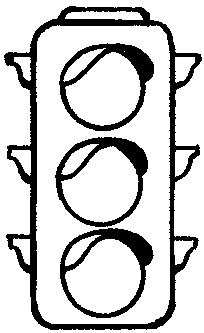 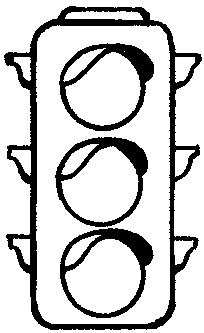 Оценивают свои знания. Закрашивают кружки светофора.Личностные УУД: -устанавливать связь между целью деятельности и ее результатом.Коммуникативные УУД:- уметь с достаточной полнотой и точностью выражать свои мысли.